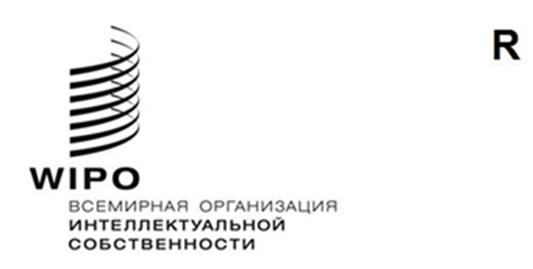 A/62/10оригинал:  английскийдата:  8 июля 2021 г.Ассамблеи государств – членов ВОИСШестьдесят вторая серия заседанийЖенева, 4–8 октября 2021 г.СОВМЕСТНОЕ ПРЕДЛОЖЕНИЕ группы стран Центральной Азии, Кавказа и Восточной Европы, Группы государств Центральной Европы и Балтии, ГРУППЫ В И ГРУППЫ стран Латинской Америки и Карибского бассейна О РАСПРЕДЕЛЕНИИ ВАКАНТНЫХ МЕСТ ДЛЯ ЦЕЛЕЙ ИЗБРАНИЯ ЧЛЕНОВ КООРДИНАЦИОННОГО КОМИТЕТА ВОИСпредставлено Группой стран Центральной Азии, Кавказа и Восточной Европы, Группой государств Центральной Европы и Балтии, Группой В и Группой стран Латинской Америки и Карибского бассейнаВ сообщении на имя Секретариата, полученном 2 июля 2021 г., Группа стран Центральной Азии, Кавказа и Восточной Европы, Группа государств Центральной Европы и Балтии, Группа В и Группа стран Латинской Америки и Карибского бассейна представили совместное предложение (прилагается) по пункту 8 повестки дня «Состав Координационного комитета ВОИС и Исполнительных комитетов Парижского и Бернского союзов».[Приложение следует]Совместное предложениеГруппы стран Центральной Азии, Кавказа и Восточной Европы, Группы государств Центральной Европы и Балтии, Группы В и Группы стран Латинской Америки и Карибского бассейна о распределении вакантных мест для целей избрания членов Координационного комитета ВОИСПредысторияЧетыре региональные группы Всемирной организации интеллектуальной собственности (ВОИС), а именно ГЦАКВЕ, ГЦЕБ, Группа В и ГРУЛАК, вносят настоящее совместное предложение в целях продвижения вперед к консенсусному решению о распределении дополнительных мест в Координационном комитете ВОИС.Настоящее совместное предложение подготовлено с учетом итогов нескольких раундов консультаций государств – членов ВОИС и озвученных мнений.Состав Координационного комитета остается неизменным с 2007 г. несмотря на наличие дополнительных, подлежащих распределению мест с 2013 г.: в 2013 г. это было одно место, в 2015 г. – два, в 2017 г. – четыре, в настоящее время – шесть.В 2003, 2005 и 2007 гг. четыре дополнительных места были распределены следующим образом: Африканская группа получила одно дополнительное место в 2003 г. и одно место в 2007 г., Азиатско-Тихоокеанская группа и Группа В получили по одному дополнительному месту в 2005 г.В 2001 г. в наличии имелось семь дополнительных мест. Государства-члены договорились о том, что все региональные группы, за исключением Китая и Азиатско-Тихоокеанской группы, получат по одному дополнительному месту, а Азиатско-Тихоокеанская группа получит два места.До 2001 г. государства – члены ВОИС не могли достичь консенсуса по вопросу о распределении возросшего числа вакантных мест.Таким образом, с учетом изложенного выше за последние два десятилетия одиннадцать дополнительных мест были распределены следующим образом: Азиатско-Тихоокеанская группа – 3, Африканская группа – 3, Группа B – 2, 
ГЦАКВЕ – 1, ГЦЕБ – 1, ГРУЛАК – 1.Хотим также отметить, что три региональные группы ВОИС, а именно Группа стран Центральной Азии, Кавказа и Восточной Европы, Группа государств Центральной Европы и Балтии и Группа стран Латинской Америки и Карибского бассейна, не имели дополнительных мест в Координационном комитете ВОИС с 2001 г.Вновь обращаем внимание на то, что в статье 14 Парижской конвенции и статье 23 Бернской конвенции, равно как и в ходе последующих дискуссий государств – членов ВОИС, были рассмотрены несколько принципов, касающихся избрания членов Исполнительных комитетов Парижского и Бернского союзов.Мы также вновь заявляем, что Координационный комитет ВОИС, в соответствии со статьей 8 Конвенции, учреждающей ВОИС, призван координировать Союзы, административные функции которых выполняет ВОИС, включая Союзы, созданные на основе специальных соглашений в рамках Парижской и Бернской конвенций, а не членский состав ВОИС.Предлагаемый проект решения Ассамблей Парижского и Бернского союзов, а также Конференции ВОИС, каждой в той степени, в какой это ее касается.Указаны в приложении (следует)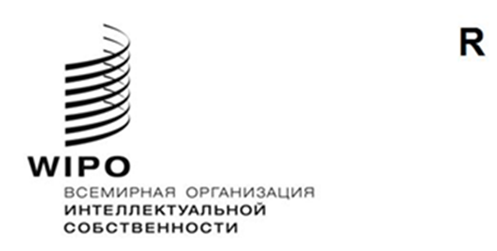 A/62/[X]оригинал: английскийдата: [X] октября 2021 г.Ассамблеи государств – членов ВОИСШестьдесят вторая серия заседанийЖенева, 4–8 октября 2021 г.СОСТАВ КООРДИНАЦИОННОГО КОМИТЕТА ВОИСДокумент подготовлен СекретариатомАссамблеи ВОИС, каждая в той степени, в какой это ее касается, постановляют:распределить шесть вакантных мест в Координационном комитете следующим образом: Азиатско-Тихоокеанская группа (1 место), Африканская группа (1 место), Группа стран Центральной Азии, Кавказа и Восточной Европы (1 место), Группа государств Центральной Европы и Балтии (1 место), Группа B (1 место) и Группа стран Латинской Америки и Карибского бассейна (1 место);автоматически распределить следующие три свободных места в указанном ниже порядке: первое вакантное место – [X], второе вакантное место –[Y], третье вакантное место – [Z].[Конец приложения и документа]